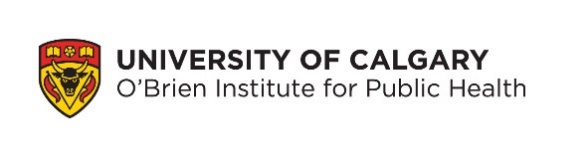 O’Brien Institute Postdoctoral ScholarshipFunding Application FormThe information in this Personal Data form is for internal use ONLY.	Instructions:Complete attached application package as instructed therein, and submit as single .pdf file to iph@ucalgary.ca for intake deadlines of June 1 or November 1Note that the application package is designed for matching with the Cumming School of Medicine’s Postdoctoral Scholarship Program, and has been adapted with this coversheet to accommodate O’Brien members external to CSM (and therefore ineligible for the CSM PSP), or cases when the limited CSM PSP matching funds for O’Brien applicants has been exhausted for the yearOther than the adaptations mentioned below, the Terms of Reference for the CSM PDS (requirements, reporting, etc) will apply to O’Brien Postdoctoral Scholars.  Completing invited service for the O’Brien Institute may partially satisfy the Professional Development requirement listed in the TOR, and willingness to take part in O’Brien Institute activities should be confirmed in the proposed supervisor’s Letter of Reference (see p4)The cost-sharing laid out in the TOR, and implied in the p4 instructions for the proposed supervisor’s Letter of Reference (Institute $12.5K : CSM $12.5K : supervisor $25K + benefits) could apply in the situation that CSM approves an application that has been forwarded by the O’Brien Institute.   As the default to account for the caveats mentioned above in point 2, however, the proposed supervisor’s Letter of Reference should commit to $37.5K + benefits.SIGNATURES The undersigned agree to, and accept, the general conditions governing any award made pursuant to the sponsorship of this application as set out in the relevant Cumming School of Medicine Terms of Reference.PROJECT TITLEPROGRAMEXTERNAL FUNDING INFORMATIONCANDIDATE’S ACADEMIC & RESEARCH RECORD (expand tables as necessary)ACADEMIC BACKGROUNDUNIVERSITY ACADEMIC ACHIEVEMENTS (Prizes, Honors, Awards, Scholarships)RESEARCH AND OTHER RELEVANT WORK EXPERIENCEACADEMIC INTERRUPTION Indicate the period and reasons for the interruption, and experiences gained that are relevant to future studies and intended career path.CANDIDATE PUBLICATIONSProvide a count of scientific publications in the four categories tabulated here, and append a list of the publications separated under these four headings.  Submitted manuscripts require a dated copy of the Editors’ notice of receipt, and only abstracts/presentations at significant scientific meetings should be listed.LETTERS OF REFERENCE/SUPPORT (to be submitted directly to iph@ucalgary.ca)Letters should highlight the candidate’s strengths as they relate to suitability/experience in public health-relevant research (e.g. originality, technical ability, demonstrated skills, judgment, critical skills, etc.), the candidate’s planned career path, and the benefit that the proposed experience would provide the candidate toward the stated career goals.The letter from the proposed supervisor(s) should provide details and rationale for selecting and proposing the candidate for support, and must also commit to the conditions detailed in the CSM Terms of Reference, including required annual support ($25,000 salary + Plan C benefits) for the duration of the award, indicating the source of that funding.CANDIDATE’S ACCOMPLISHMENTSOutline any relevant academic, leadership, work and/or research accomplishments and/or experiences that have contributed to career development to date.  Contributions described in this section may include academic, non-academic, and research achievements.  Provide background information on major scholarships or awards and their significance.  Do not exceed the space below.SUPERVISOR’S RESEARCH & TRAINING TRACK RECORD (expand tables as necessary; co-supervisors each provide separate information)RESEARCH PUBLICATIONSOn a separate page, list publications for the past 5 years.  Only list Papers published or accepted for publication.  Only list Abstracts that include directly supervised trainees.  Underline the names of graduate level trainees and Postdoctoral Scholars.SUPERVISOR’S RESEARCH FUNDINGList research operating grants, and only the portion of the funding received from shared awards.Currently Active GrantsPendingRESEARCH TRAINEESList all trainees over the past 5 years (In program or completed) TRAINING ENVIRONMENT AND ROLE OF CANDIDATE IN PROPOSED RESEARCH PROJECTDescribe in specific detail the resources available to support the candidate’s research, and the broad training opportunities the environment provides.  Outline the benefit for the candidate in this environment, highlighting the facilities and other personnel with which the candidate will have the opportunity to interact.  Detail the role of the candidate in the proposed research project, and how it links to the public health-relevant research program of the supervisor(s) and/or research group.  (Do not exceed space allocated here.)PROPOSED RESEARCH PROJECTProvide a summary of the research project to be undertaken.  State the specific objectives, the methodological approaches, and the defined key milestones or deliverables to be achieved in the project.  If not otherwise obvious, explain the alignment of the project with the public health research mandate of the O’Brien Institute.  (Do not exceed space allocated here.)PROPOSED ANNUAL BENCHMARKS OF CANDIDATE’S POSTDOCTORAL POSITIONIndicate the deliverables or milestones relevant for this Candidate, project, and field of research, and when these milestones will reasonably be achieved.  Examples include external applications to relevant agencies for replacement postdoctoral salary funding, participation in external applications for research funding, presentations, publications, completion of project milestones, completion of ancillary training, applications/interviews for ensuing positions, etc.  Note that this information will be used to both:  i) assess feasibility/ambition of the project/candidate during consideration of 1st year funding, and ii) evaluate progress if/when 2nd year funding is requested.CANDIDATE NAMESUPERVISOR(S) NAME(S)Eligible for Cumming School of Medicine Postdoctoral Scholarship?NB:  Supervisor may not hold concurrent CSM PDS awardsYes                               No                                Application dateCANDIDATE CONTACT DETAILSName:          Phone:         E-mail:         SUPERVISOR(S) CONTACT DETAILSName:          Phone:         E-mail:         Name:          Phone:         E-mail:         Dept hosting trainee:         CANDIDATE CONTACT DETAILSName:          Phone:         E-mail:         SUPERVISOR(S) CONTACT DETAILSName:          Phone:         E-mail:         Name:          Phone:         E-mail:         Dept hosting trainee:         APPLICATION TYPECANDIDATE CONTACT DETAILSName:          Phone:         E-mail:         SUPERVISOR(S) CONTACT DETAILSName:          Phone:         E-mail:         Name:          Phone:         E-mail:         Dept hosting trainee:         CSM Postdoctoral Scholarship (2 Year)                         CANDIDATE CONTACT DETAILSName:          Phone:         E-mail:         SUPERVISOR(S) CONTACT DETAILSName:          Phone:         E-mail:         Name:          Phone:         E-mail:         Dept hosting trainee:         CSM Postdoctoral Scholarship Extension (1 Year)      CANDIDATE CONTACT DETAILSName:          Phone:         E-mail:         SUPERVISOR(S) CONTACT DETAILSName:          Phone:         E-mail:         Name:          Phone:         E-mail:         Dept hosting trainee:         CSM funding is contingent on successful Candidate’s ability to seek Tri-Council scholarship funding.  Are there any restrictions on Candidate’s ability to apply for Tri-Council funding (e.g., time since degree completion, citizenship)?Yes :              No:             CANDIDATE CONTACT DETAILSName:          Phone:         E-mail:         SUPERVISOR(S) CONTACT DETAILSName:          Phone:         E-mail:         Name:          Phone:         E-mail:         Dept hosting trainee:         If yes, please explain: :               CANDIDATE CONTACT DETAILSName:          Phone:         E-mail:         SUPERVISOR(S) CONTACT DETAILSName:          Phone:         E-mail:         Name:          Phone:         E-mail:         Dept hosting trainee:         CANDIDATE CONTACT DETAILSName:          Phone:         E-mail:         SUPERVISOR(S) CONTACT DETAILSName:          Phone:         E-mail:         Name:          Phone:         E-mail:         Dept hosting trainee:         CANDIDATE CONTACT DETAILSName:          Phone:         E-mail:         SUPERVISOR(S) CONTACT DETAILSName:          Phone:         E-mail:         Name:          Phone:         E-mail:         Dept hosting trainee:         Print NameSignatureSignatureDateSupervisorCo-Supervisor:Applicant:SupervisorCo-Supervisor:Applicant:Anticipated start date of training program (MM/YY):Anticipated completion date of training program (MM/YY):Proposed starting date for award (MM/DD/YY):Other information (eg. Reason for 1 year Award application):Other information (eg. Reason for 1 year Award application):Other information (eg. Reason for 1 year Award application):Other granting agency(ies) to which relevant application has been submitted for postdoctoral fundingApplication DateStatus (eg. pending, unsuccessful)Degree/Diploma/Specialization/FacultyUniversity/Institution/CountryDates of EnrolmentFROM (MM/YY)	TO (MM/YY)Dates of EnrolmentFROM (MM/YY)	TO (MM/YY)Prizes/Honors/AwardsAwarded ByYear Won/HeldFROM:(MM/YY)TO:(MM/YY)PositionInstitution/Company/City/CountrySupervisor’s NamePeer-reviewed manuscripts publishedManuscripts submitted Abstracts and presentations Invited reviews or book chapters Published or In PressIdentify two individuals in addition to the proposed supervisor(s) who have been asked to submit a letter of reference.Identify two individuals in addition to the proposed supervisor(s) who have been asked to submit a letter of reference.Identify two individuals in addition to the proposed supervisor(s) who have been asked to submit a letter of reference.NameInstitution/OrganizationEmail Address(Proposed Supervisor)University of CalgarySupervisor NameFaculty RankStarting date of Faculty PositionGranting AgencyRole(PI/Co-PI)Title of ProjectPeriod of SupportAmount/YearActive Granting AgencyRole(PI/Co-PI)Title of ProjectPeriod of SupportAmount/YearSurname, Initial(s)Program (MSc, PhD, PDF, etc.)Source of SupportSource of SupportDate of TrainingDate of Training#Pubs in Program#Pubs in ProgramSurname, Initial(s)Program (MSc, PhD, PDF, etc.)Personal Awards (please specify)Supervisor’s GrantsFrom(MM/YY)To(MM/YY)PapersAbstractsDeliverable, milestone, activityTarget Date